Приложение. Фотографии книг и наград Филатова В.Н.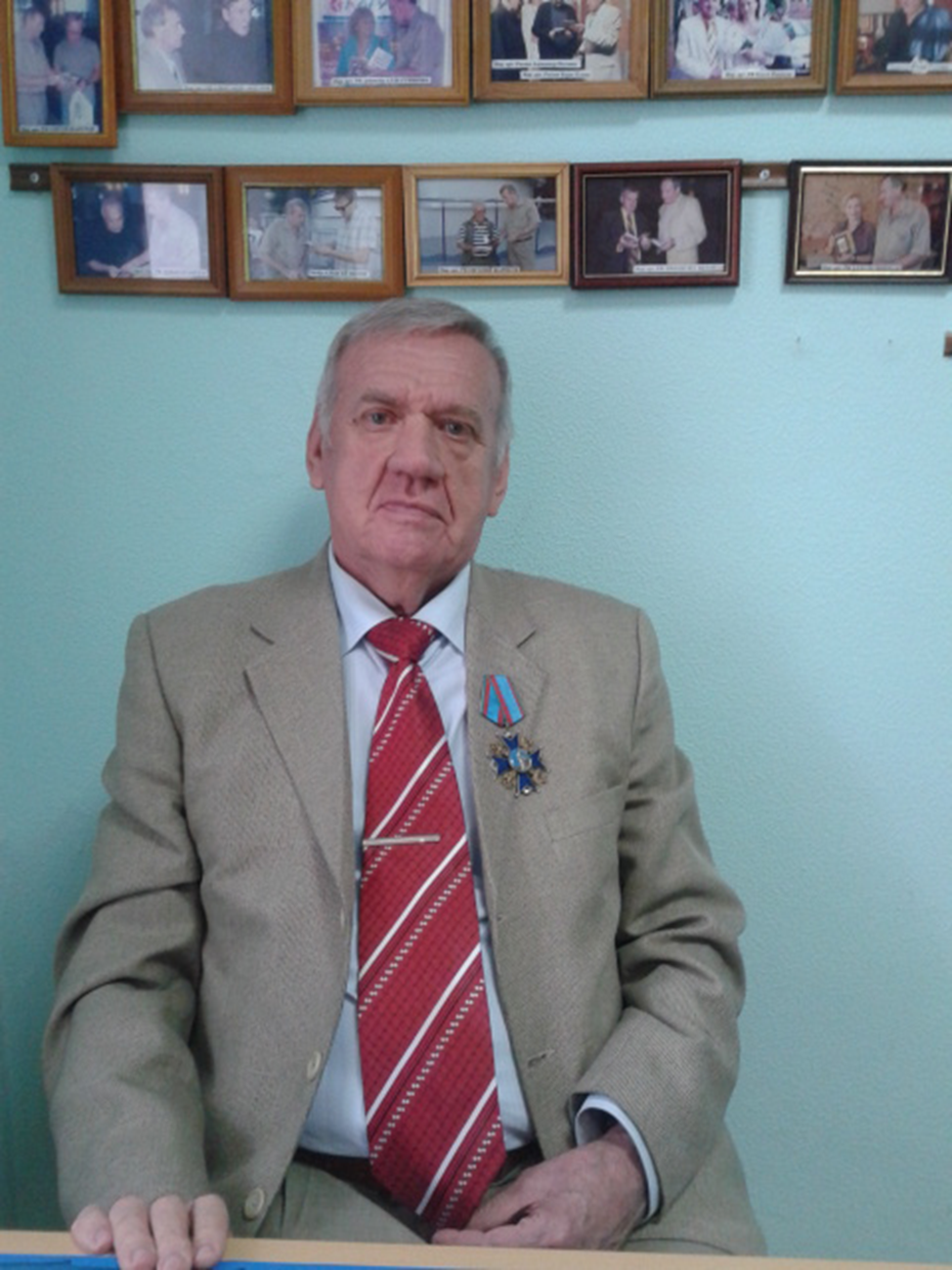 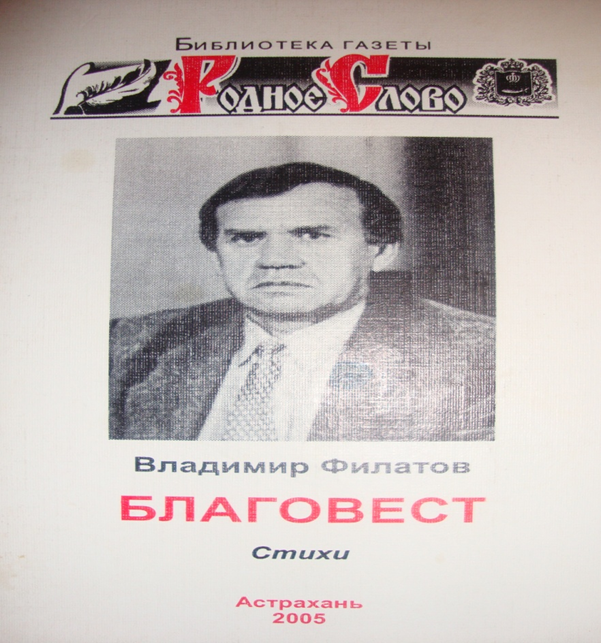 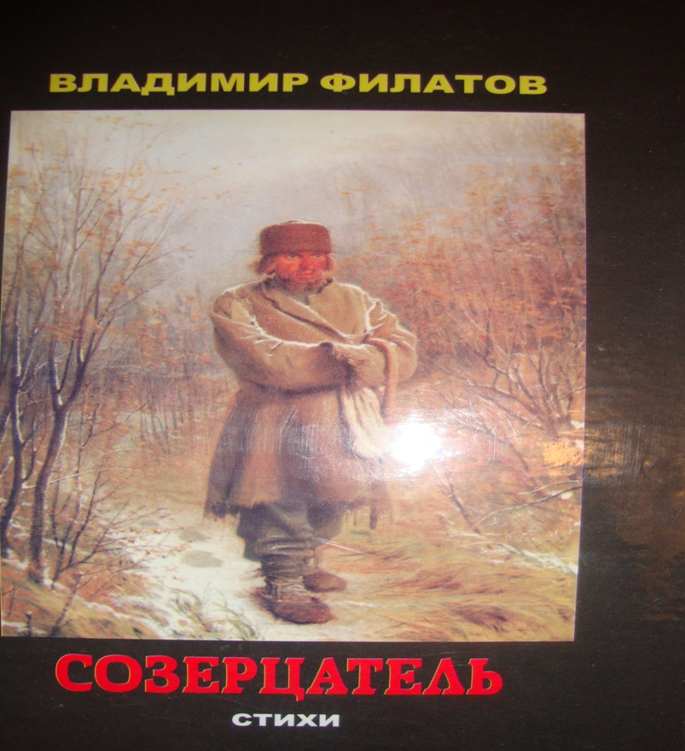 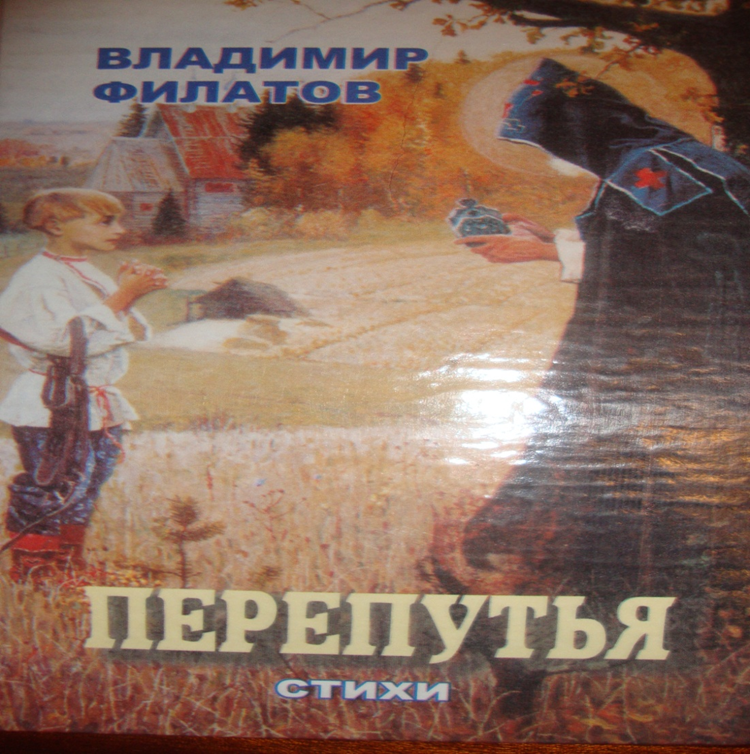 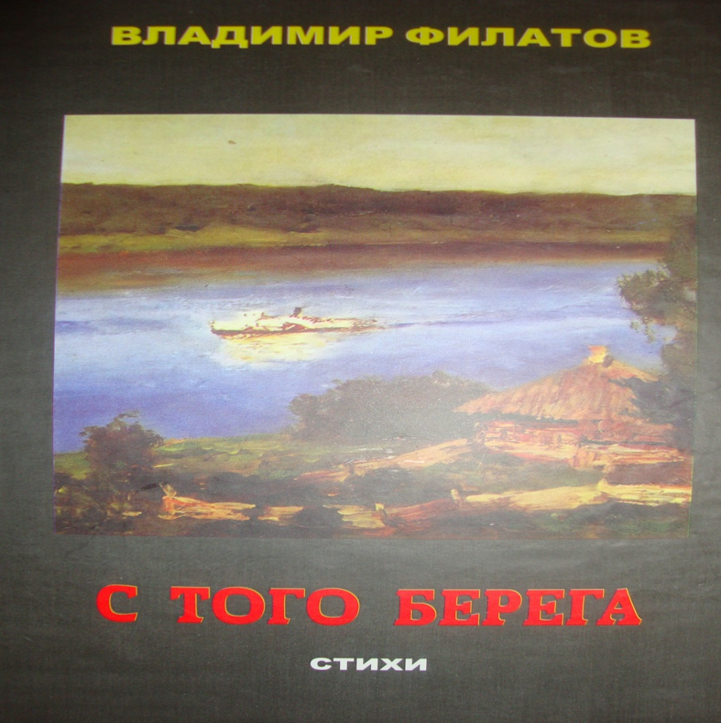 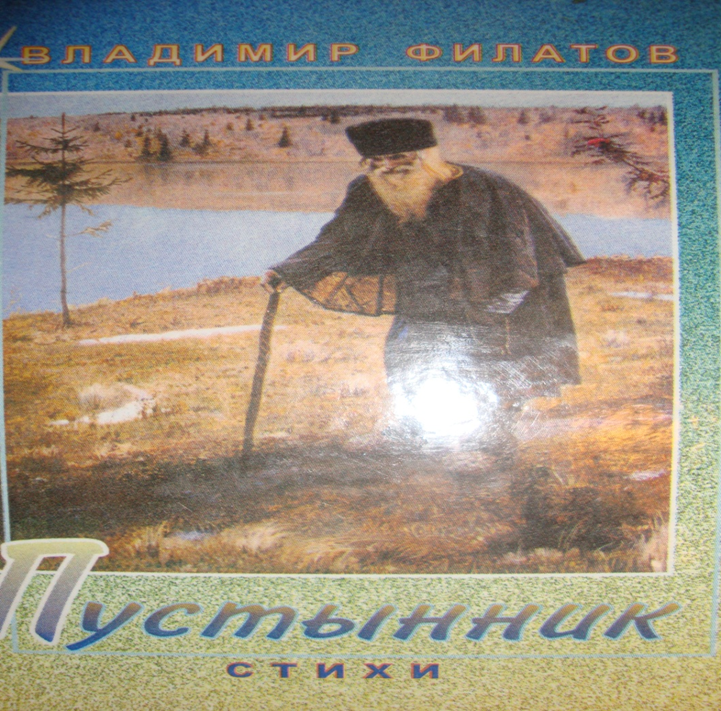 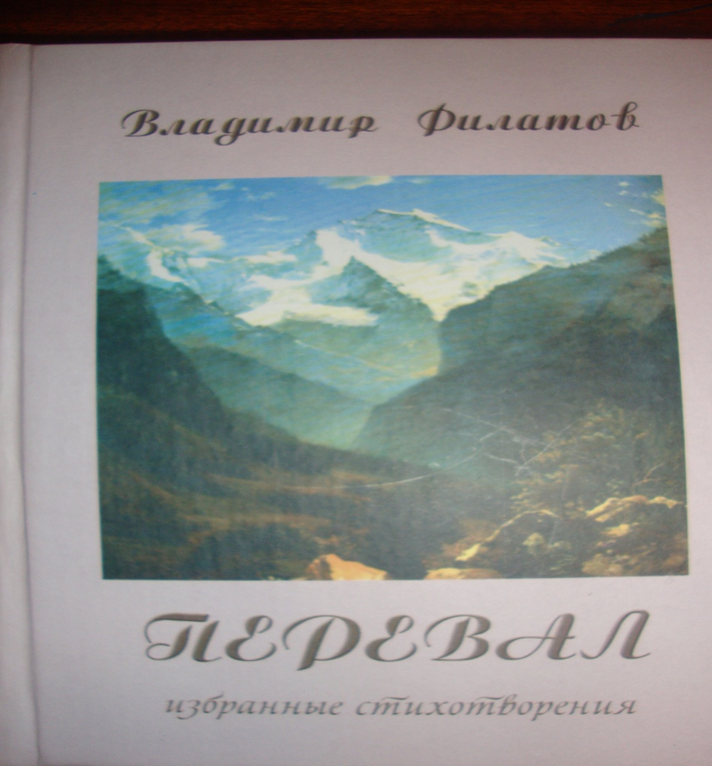 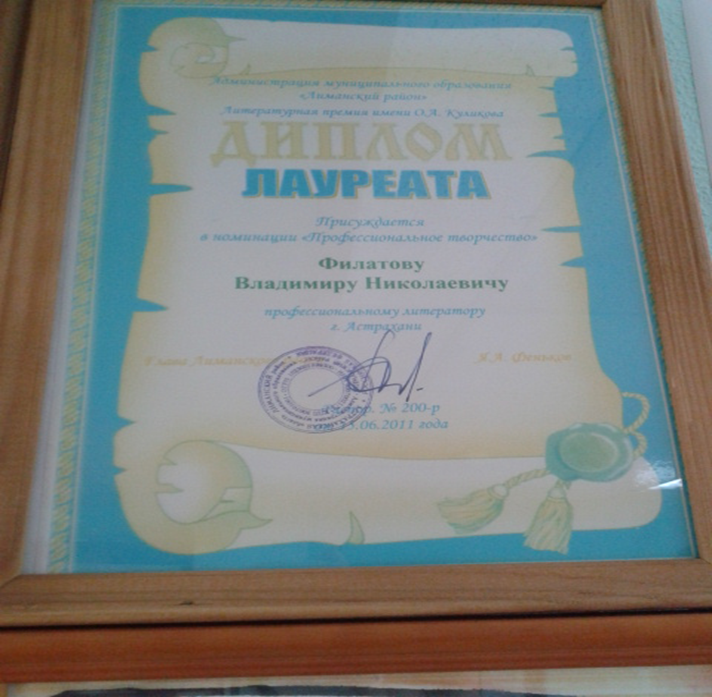 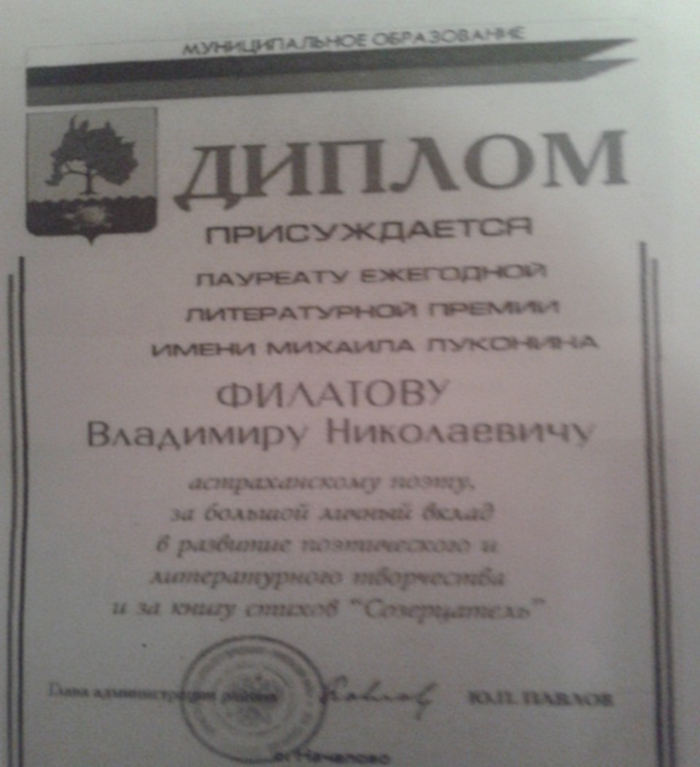 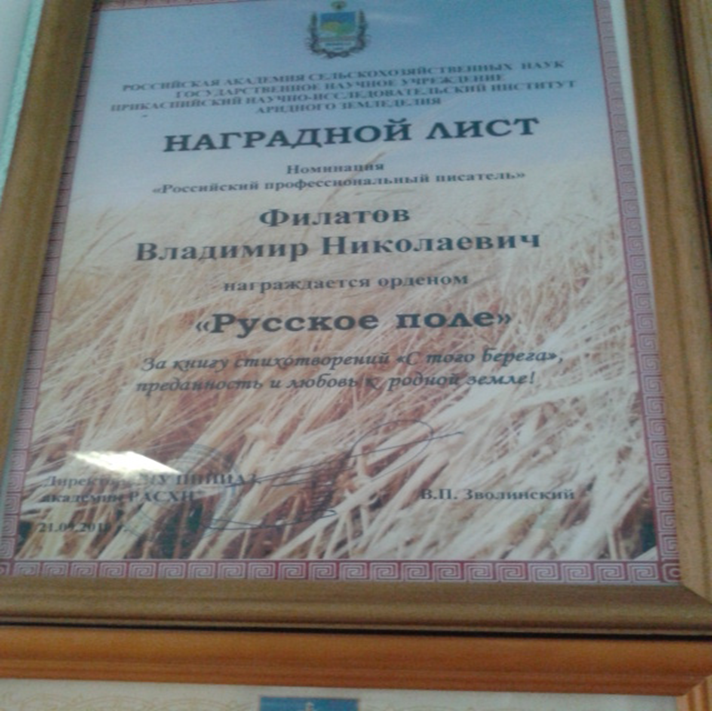 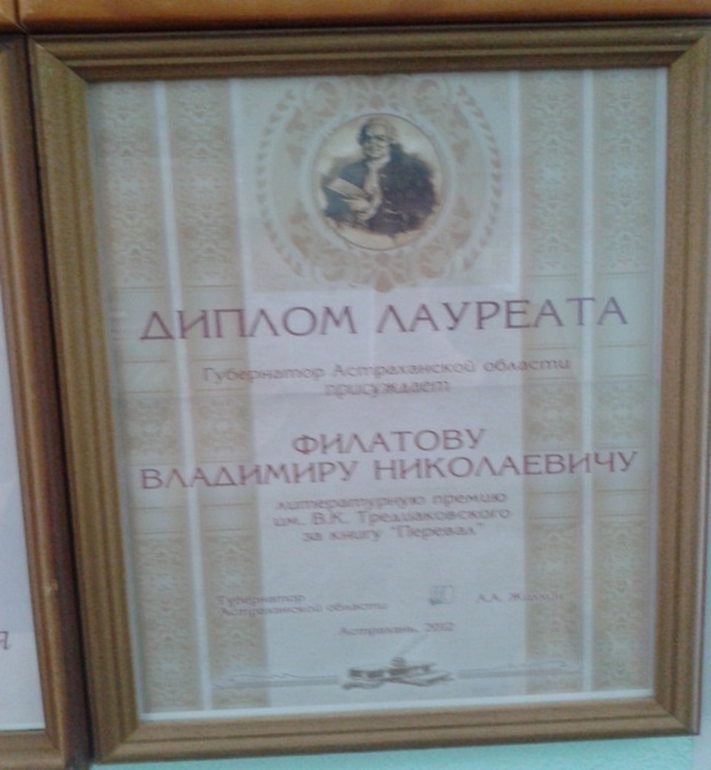 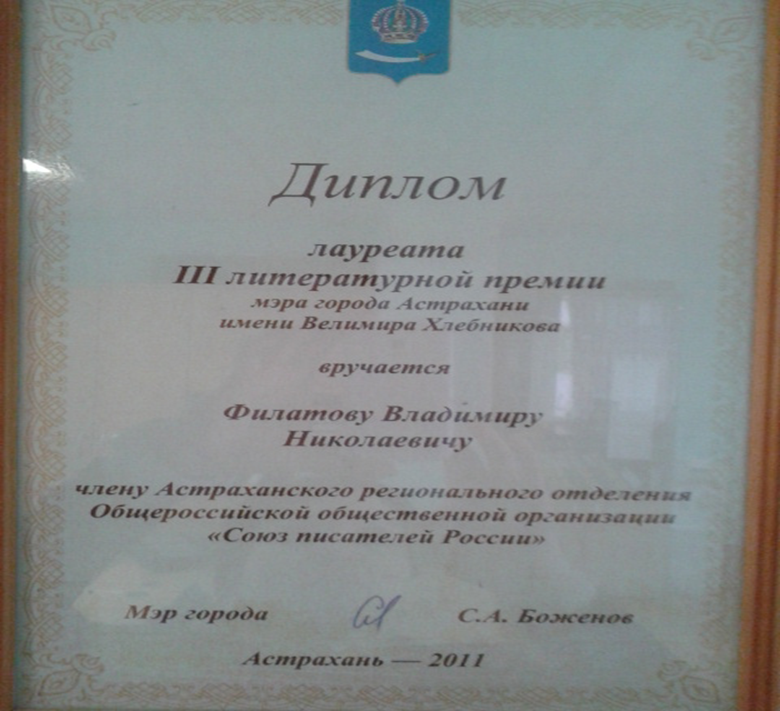 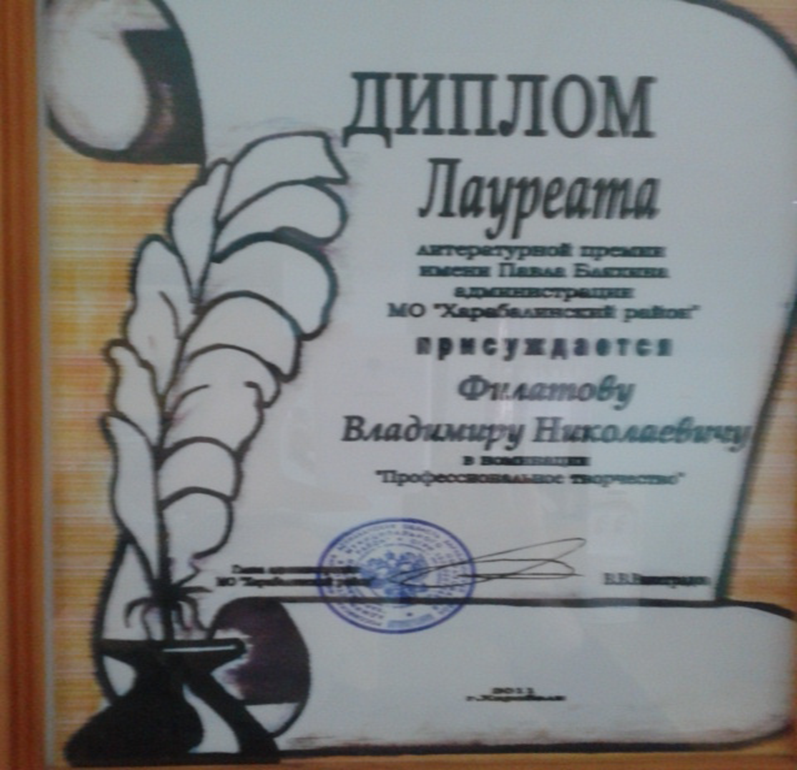 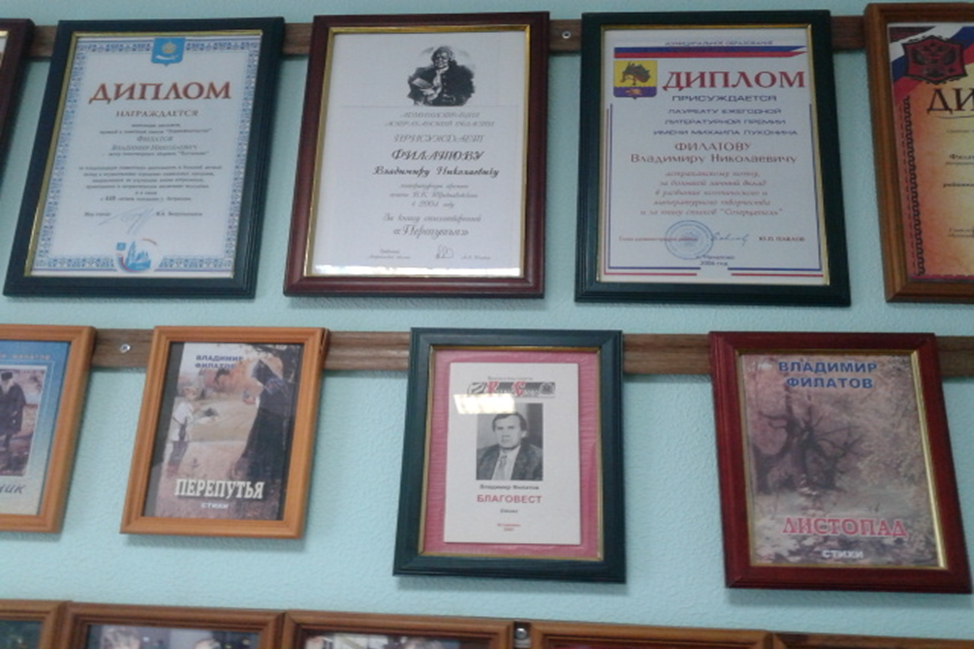 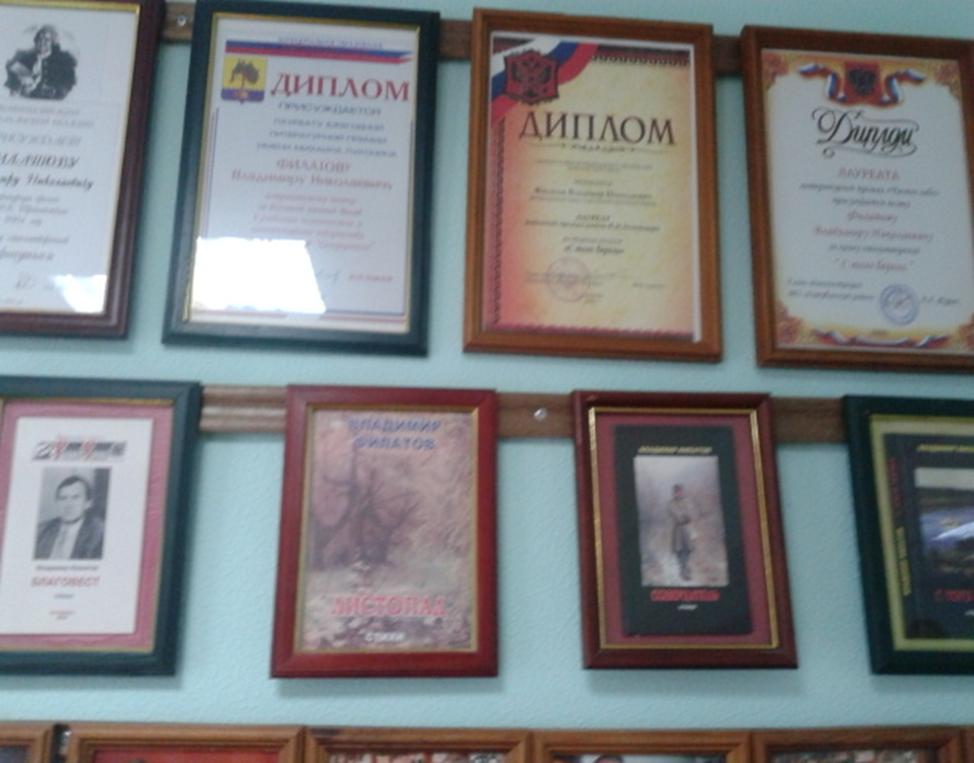 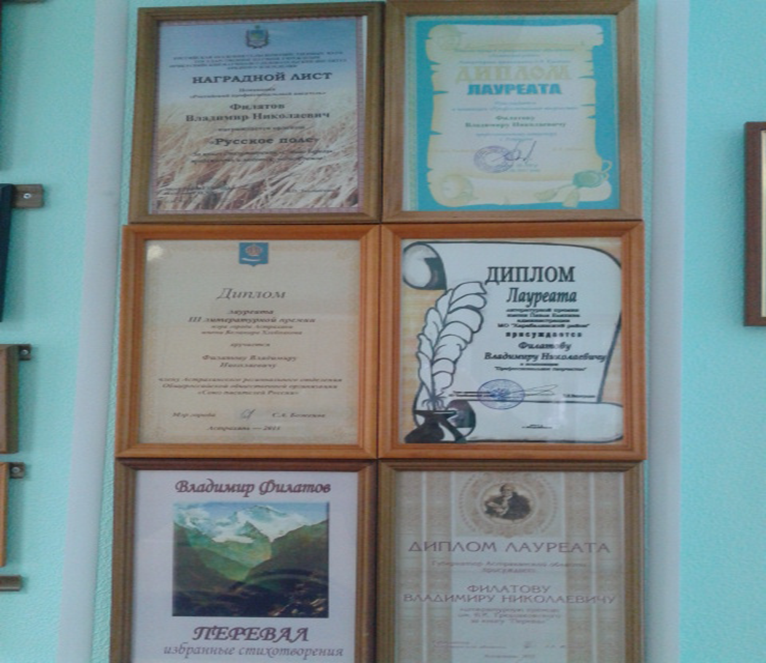 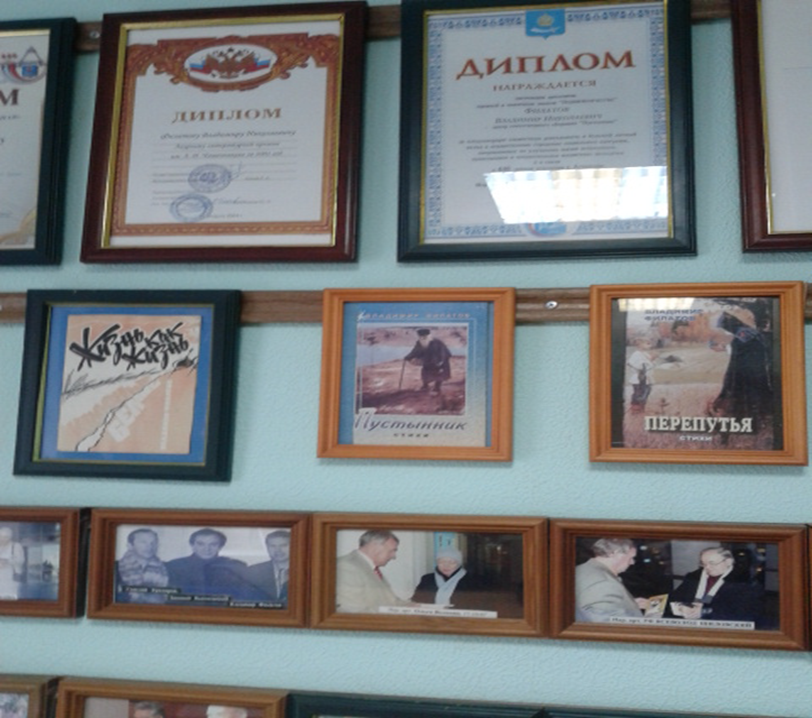 